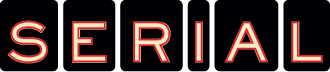 Episode Twelve:  What We KnowName:    Date: 1. How much time was there between the first conversation with Adnan and the taping of the final “Serial”?  2. What does Don remember about the day that Hae disappeared?  3. Compare Adnan and Don’s ability to recall the events of the day that Hae disappeared.  Do you think that the differences in their ability to recall their actions of that day have meaning?  In other words, why would Don be able to specifically recall his actions that day whereas Adnan isn’t?  Do you think that there is significance to this, or not??   4. What is your reaction to the Prosecution’s reaction to Don’s testimony at trial about Adnan?  Do you believe that there are legal/ethical issues about this? Explain.   5. What is your reaction to the description of Jay’s fear, given by his coworker (Josh), as it related to this case?  Do you think that it supports Jay’s story and testimony, or not?  Are there other scenarios that could potentially explain his fear that you could think of? Explain.   6. Generally speaking, how does Josh’s story of what Jay told him compare to the one that he gives to the police?  Specifically, how does the location and timing of the day differ? 7. What was one part of the story that Jay tells that Josh couldn’t understand? What is your opinion of this?    8. Review:  Why is Nisha’s call so important?  9. What new information is being researched and investigated as it pertains to Nisha’s call?   10. What information or “loophole” does Sarah undercover that could explain Nisha’s call for the defense? How does this help Adnan’s case?     11. How does this new information change the amount of “facts” against Adnan?   12. What does the call log potentially suggest about the information being provided by Jay AND Adnan?     13. What new information or “update” does Sarah share that relates to Best Buy? Does this impact the case? You may need to listen to this portion (30:00-33:15)  of the podcast numerous times as it is a lot of information to consider4. Sarah discusses the mystery of the “3:21” call from Adnan’s phone to Jenn’s landline house phone.       a.  Jay says it was the “come and get me” call from Adnan.  What doesn’t make sense about this call?     b.  Jay eventually says it was a call that he made to Jenn.  What doesn’t make sense about this call?     3.  Jay and Jenn both state that Jay was at Jenn’s house till 3:45. What doesn’t make sense about this      call?  15.  What does the cell phone tower data suggest about the phone call?   What is your opinion about the significance of this information? 16. As discussed, there are discrepancies that exist between Jenn and Jay’s story of the events of the day of Hae’s murder?      a.  Location of where Jenn picked up Jay:            Where does Jenn say that she picked him up?            Where does Jay state that she picked him up?            b.  When and where they got rid of Jay’s clothes:          Where does Jenn say they were dumped?            Where does Jay say they were dumped?       What is your opinion of this? 17. What does Sarah, the narrator mean when she questions, “What’s the utility of which lie? Why can that question be extended to Adnan’s whole case?  18. When Sarah revisits the topic of the Prosecution’s motive (from episode two), what does she state about “speculation”?  19.  When evaluating the “most logical” scenario of the Hae’s murder, Dana, asserts that if Adnan didn’t do it, and is innocent, then he must be “ridiculously unlucky”.   What are four examples of this that she discusses?     a.      b.      c.      d. 20.  What is your opinion of Dana’s argument?  Do you agree or disagree?  Explain.  21.  When touching base with Detective Trainum about the case, what is his opinion of this case? Based on your knowledge of the case, what are some examples that support his opinion?22.  What is the alternative scenario that the Project Innocence group is investigating? 23.  As of today, what is currently being done in Adnan’s case? 25.  When stepping back and taking look at the information and evidence against Adnan, what does the prosecution actually have? 26.  What is Sarah’s opinion of Adnan’s guilt?  27.  Now that you have heard it all, what is your opinion of Adnan’s guilt?  What would your verdict be if you were on that jury (keeping in mind that the verdict and your opinion may not be the same). Explain what evidence persuades you the most to your opinion? Explain what evidence persuades you the most to your verdict (if it’s different)? 